8 класАлгебраТема. Формула коренів квадратного рівняння.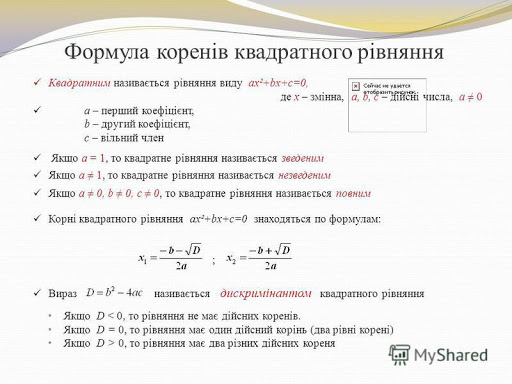 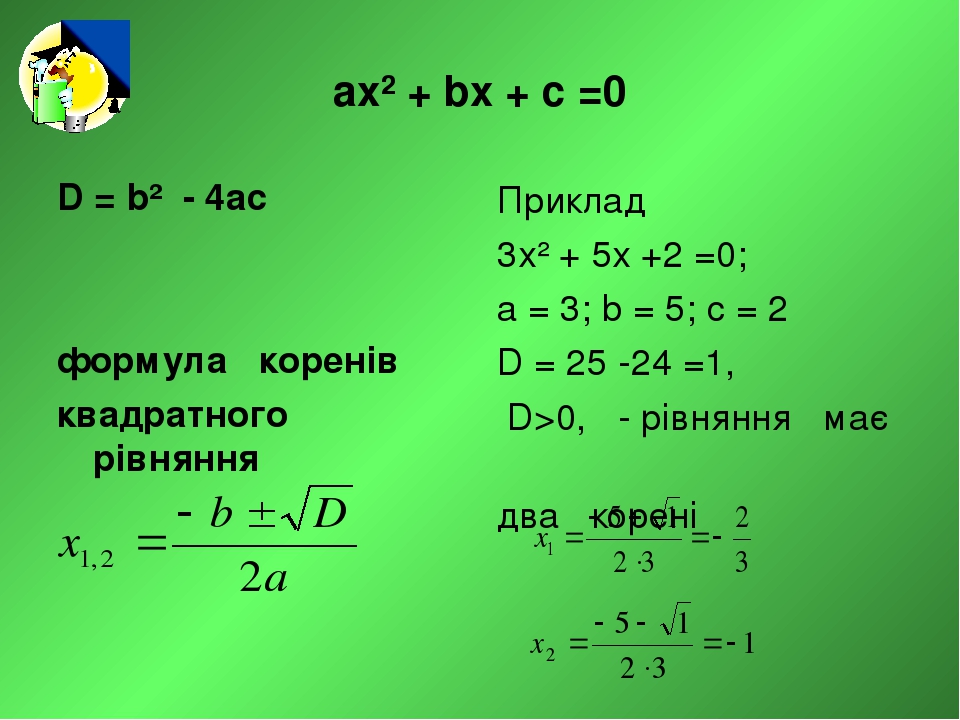 Переглянути відео з ютубу:   https://www.youtube.com/watch?v=BxrCBbTFiyAОпрацювати § 21 підручникаВиконати вправи: 812; 815.ГеометріяТема. Сума кутів опуклого многокутника.Розглянь вправи початкового рівняЗадача №1. За формулою Sn = 180°(п – 2) знайдіть значення:а) Sn, якщо п = 4, п = 5, п = 6;розв’язання:S4=180°(4-2)=360°;S5=180°(5-2)=540°;б) п, якщо Sn = 180°, Sn = 1800°, Sn = 900°.розв’язання:   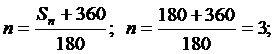 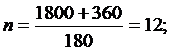 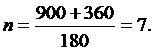 Задача №2. За формулою  знайдіть значення: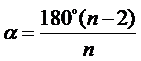 а) , якщо п = 4, п = 5, п = 6;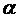 розв’язання: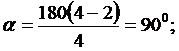 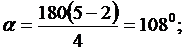 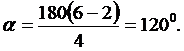 б) п, якщо α = 108°.розв’язання: перетворивши формулу,  маємо , отже,   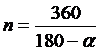 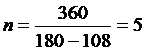 Задача №3. Знайдіть суму внутрішніх кутів:а) 6-кутника; б) 10-кутника; в) 102-кутника.розв’язання:в)180°(102-2)=18000°Задача №4. Знайдіть внутрішній кут правильного:а) 5-кутника; б) 10-кутника; в) 18-кутника.розв’язання: в) 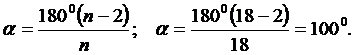 Опрацювати § 22 підручникаВиконати вправи: 831; 828.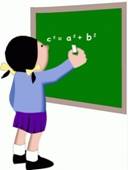 ТЕОРЕМАСума внутрішніх кутів опуклого многокутника обчислюється за формулою 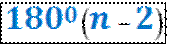 Сума зовнішніх кутів п-кутника, узятих по одному при кожній вершині, дорівнює 360°.                                             Внутрішній кут правильного п-кутника обчислюється за формулою 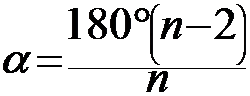 